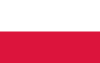 Orkiestra Kameralna WratislaviaKreowanie wartościowych projektów muzycznych wymaga dwóch rzeczy: ambitnych planów oraz ambitnych muzyków, którzy potrafiliby je zrealizować. Jan Stanienda, wirtuoz skrzypiec i wybitny koncertmistrz, postarał się o jedno i o drugie, gdy w 1996 roku postanowił powołać do życia Orkiestrę Kameralną Wratislavia.Muzycy, których starannie wybrał spośród znakomitych wrocławskich artystów, już wtedy należeli do grona laureatów konkursów, pedagogów uczelni muzycznych i artystów chętnie widzianych w innych uznanych zespołach. Już same nazwy orkiestr, z którymi współpracowali (jak Sinfonia Helvetica czy Menuhin Festival Orchestra), już tylko nazwiska wielkich muzyków, z którymi koncertowali (jak Grzegorz Nowak, Krystian Zimerman, James Galway, Sharon Kam), czy wreszcie nazwy sławnych sal koncertowych (Suntory Hall w Tokio, Waterfront Hall w Belfaście, Symphony Hall w Birmingham, Berliner Philharmonie, Beethovenhalle w Bonn, Philharmonie Gasteig w Monachium i wiele innych) rysują potencjał, jaki Wratislavia miała od momentu swojego powstania.Tak dobrany zespół doskonale pasował do planów Jana Staniendy. W jego założeniach leżało interpretowanie i promowanie muzyki kameralnej w elastycznej i swobodnej wędrówce pomiędzy epokami i stylami. Wykonywanie z jednakową lekkością dzieł od baroku do współczesności, form mniejszych i większych, utworów na węższe i szersze składy kameralne. Śmiałe i pewne konkurowanie z najgłośniejszymi interpretacjami dzieł najbardziej znanych, ale też przybliżanie szerokiej publiczności dzieł mniej popularnych, zasługujących na rozpropagowanie.Już sam początek był doskonały. Pierwszy koncert Orkiestry odbył się w ramach festiwalu Warszawskie Spotkania Muzyczne Muzyka Dawna – Muzyka Nowa 1996. A później nastąpiło całe pasmo koncertów w Polsce i na świecie, jak choćby: Warszawa (Filharmonia Narodowa, Zamek Królewski), Łańcut (Muzyczny Festiwal), Wrocław (festiwale Wratislavia Cantans i Musica Polonica Nova), Niemcy (Berlin, Monachium), Petersburg i Syberia (Sezon Kultury Polskiej w Rosji 2008), Chiny (Introduction to the Chopin's Year in China 2009/2010) oraz Meksyk (Międzynarodowy Festiwal Cervantino oraz Festival de Música de Morelia Miguel Bernal Jimenez 2010). Wratislavia współtworzyła także oprawę muzyczną inauguracji 46. Kongresu Eucharystycznego we Wrocławiu goszczącego Papieża Jana Pawła II.Orkiestra nie była jedynie wykonawcą planów swojego założyciela. Zespół stał się pomysłodawcą, a zarazem gospodarzem nowego oryginalnego wydarzenia muzycznego, jakie od 1997 roku na stałe weszło do muzycznego kalendarza Wrocławia – corocznego Festiwalu Muzyki Kameralnej Wieczory w Arsenale. Festiwalu, który w unikatowy sposób łączy w harmonijną całość architektoniczne piękno zabytkowego wrocławskiego Arsenału z muzycznymi smakami światowej kameralistyki w najlepszych wykonaniach a od śmierci swojego założyciela w 2021 roku nosi jego imię.Coraz szersze kontakty Orkiestry, będące wynikiem koncertowych doświadczeń, oraz pewnej i poszukiwanej marki, jaką stała się nazwa Wratislavia, zaowocowały nie tylko koncertami z mistrzami muzyki poważnej w Polsce i na świecie czy wyjazdami na trasy zagraniczne, ale także ciekawym dorobkiem nagraniowym, z którego trzy płyty uzyskały prestiżowe nagrody i nominacje. Album Haydn, Denisov – Cello Concertos z udziałem Marcina Zdunika (wiolonczela), nagrodzony Fryderykiem 2010. Płyta Muzyka polska nominowana do Fryderyka 2002. Płyta  2 z udziałem Katarzyny Dudy, nominowana do Fryderyka 2001. Orkiestra dokonała także szeregu prawykonań utworów współczesnych kompozytorów polskich, licznych nagrań radiowych i telewizyjnych.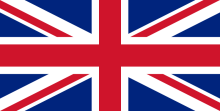 The Wratislavia Chamber OrchestraTo pursue creative musical projects, one needs two things: ambitious plans and ambitious musicians able to fulfil them. Jan Stanienda, a virtuoso violinist and prominent concertmaster, made sure he had both of these when in 1996 he decided to bring to life the new Wratislavia Chamber Orchestra.The musicians whom he picked very carefully had already been known as winners of musical competitions, professors of musical academies, and artists welcomed in other excellent ensembles. It is enough to name some of the orchestras they played with (such as Sinfonia Helvetica and Menuhin Festival Orchestra), or some of the great names with whom they gave concerts (Grzegorz Nowak, Krystian Zimerman, James Galway, Sharon Kam), or famous concert halls in which they performed (Suntory Hall in Tokyo, Waterfront Hall in Belfast, Symphony Hall in Birmingham, Berliner Philharmonie, Beethovenhalle in Bonn, Philharmonie Gasteig in Munich). Indeed, Wratislavia has been having a huge musical potential since the very moment it was born.The artistic team selected that way splendidly fitted Jan Stanienda’s plans. And these plans embraced interpreting and promoting chamber music in an unconstrained journey through musical époques and styles. Performing with the same ease music spanning from baroque to modern times, ranging between simpler and more elaborated musical forms, intended for smaller and larger chamber ensembles. Putting forward firm and daring competition to the best interpretations of renown musical pieces, but also making broad audiences more familiar with works of lesser popularity but well deserving promotion.The very beginning had already been excellent. The Orchestra’s first concert took place in the festival Warsaw Music Encounters Early Music – New Music, 1996. And then a streak of other concerts followed. To name a few places and occasions: Warsaw (National Philharmonic, Royal Castle), Łańcut (Music Festival), Wrocław (Wratislavia Cantans and Musica Polonica Nova), Saint Petersburg and Siberia (the Polish Culture Season in Russia, 2008), China (Introduction to the Chopin's Year in China, 2009/2010) and Mexico (Festival Internacional Cervantino and Festival de Música de Morelia Miguel Bernal Jimenez, 2010).And as a small cherry on top of all that, Wratislavia participated in creating the musical setting of the 1996 Summer Olympics in Atlanta, as well as of the inauguration ceremony of the 46th Eucharistic Congress in Wrocław, 1997, in the gracious presence of Pope John Paul II.The Orchestra has not been merely a follower of the plans of its creator and director. The ensemble have dreamed up and became the host of a new original cultural event, which since 1997 has become a fixed part of the musical calendar of Wrocław – the annual Chamber Music Festival Arsenal Nights. The festival which binds in a unique harmony the refined tastes and exceptional performances of world’s chamber music, with the architectural beauty of the magnificent relic of ancient city armoury in Wrocław. The festival has been named after its founder since his death in 2021.The Orchestra’s broadening contacts, growing with each concert along with the brand name which Wratislavia has became, resulted not just in many new concert performances with acknowledge masters of world’s classical music, but also in several interesting recordings. Of these, three CDs gained prestigious awards or nominations: the album Haydn, Denisov – Cello Concertos with Marcin Zdunik (cello), awarded with Fryderyk 2010 (Polish top musical award). The record Polish music nominated to Fryderyk 2002. The record La Streghte 2 with Katarzyna Duda, nominated to Fryderyk 2001. The Orchestra has also given premiere concerts of many works of contemporary Polish composers, and many studio recordings in Polish TV and Radio.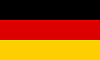 Das WRATISLAVIA Kammerorchesterwurde im Jahre 1996 von seinem damaligen künstlerischen Leiter, Konzertmeister und Dirigenten, dem Violinvirtuosen Jan Stanienda gegründet. Als Mitglieder konnten erfahrene Musiker, unter ihnen Preisträger internationaler Wettbewerbe, Solisten und Hochschulprofessoren gewonnen werden, welche bereits mit bedeutenden Musikerpersönlichkeiten wie Grzegorz Nowak, Krystian Zimerman, James Galway, Pawel Przytocki und Sharon Kam in Konzerten aufgetreten waren.Außerdem bildeten vor allem die Streicher wiederholt die Kernbesetzung des Kammerorchesters Sinfonia Helvetica (Konzertreisen mit Kristian Zimerman nach Italien und in die Schweiz) und des Menuhin Festival Orchestra (Japan – Suntory Hall/Tokio, Salamanca Hall/Gifu, Symphony Hall/Osaka und Deutschland – Beethovenhalle/Bohn, Philharmonie am Gasteig/München).Das Zusammenspiel des neu gegründeten Orchesters war von Anfang an geprägt von der gemeinsamen Begeisterung für die Kammermusik als vollkommene musikalische Ausdrucksform.Die Konzerttätigkeit begann mit einem Auftritt im Rahmen des Festivals Warschauer Musiktreffen Alte Musik – Neue Musik im Mai 1996. Es folgten Konzerte in Warschau (Nationalphilharmonie, Königliches Schloss), Radom, Przemysl, Poznan (Tage für Musik und Theater), Lancut (Musikfestival), Wroclaw (Internationales Festival Wratislavia Cantans, Inauguration des 46. Eucharistischen Kongresses, Festival WRO ´2000 und Musica Polonica Nova) und Konzertreisen u.a. nach Deutschland (Berlin, München) und in die U.S.A. (Olympische Spiele in Atlanta).Das Repertoire umfasst die gesamte Literatur vom Barock bis hin zur Moderne. Die Besetzung des klassischen Kammerorchesters kann je nach Programm erweitert werden.Das Wratislavia Kammerorchester hat an zahlreichen Rundfunk- und Fernsehproduktionen teilgenommen und wiederholt Werke zeitgenössischer polnischer Komponisten zur Uraufführung gebracht.Von großer Bedeutung sind die CD-Aufnahmen des Orchesters. Besonders erwähnenswert ist die CD Le Streghe 2, eine Aufnahme virtuoser Violinstücke, die zusammen mit der Geigerin Katarzyna Duda eingespielt und 2001 für den Schallplattenpreis “Fryderyk” nominiert wurde. Für eine CD mit dem Titel Polnische Musik wurde 2002 eine weitere Nominierung ausgesprochen.Das Wratislavia Kammerorchester ist Begründer und Gastgeber des Kammermusikfestivals Abende im Arsenal, das seit 1997 jährlich in Wroclaw veranstaltet wird. Das Ensemble war außerdem Initiator einer Spendenaktion zu Gunsten des Wiederaufbaus der 2002 durch ein Hochwasser schwer beschädigten Sächsischen Staatsoper Semperoper in Dresden.